Principal Investigator: (name of person submitting application)Study Title:PI Address:PI Telephone / Email:Research ethics training source:	NIH/NCI	CITI	Other:Date Research Ethics Training Completed:Does this study involve a contractual agreement between PPMH, a study sponsor, and/or the PI?Yes – Has the contractual agreement been finalized?	Yes	No NoIf Request is being submitted by a student, please complete the following:Type of Student Research:	Thesis	Dissertation	N/AName of School/College:Department:Projected Data Collection Dates: From	ToNote: Data Collection cannot begin before IRB approval is received.**Faculty Advisor information required for Students or Post-Doctoral Research Projects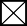 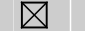 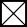 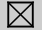 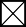 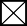 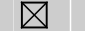 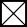 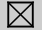 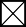 For all Research Staff involved and listed above, please submit signed and dated Curriculum Vitae, Medical License, and Ethics Training Certification.To determine if the project falls within one or more of the specified categories of exempt research per the federal regulations, the following information is needed.Abstract. Provide an abstract of the proposed research or teaching in language that can be understood by a non‐ scientist. The abstract should summarize the objectives of this project and the procedures to be used, with an emphasis on what will happen to the participants.Risk Classification. What is the overall risk classification of this research?MinimalGreater than minimal (if the research involves greater than minimal risk, then it is not eligible for exemption). If the classification is minimal risk, please justify why that category is appropriate:Participants. Describe the participants who will be included in this research. Identify the location(s) in which participants will be recruited.Indicate if any of the following will be included in this research:Instruments. Describe the instruments, if any, to be used to collect data in this study:Attach copies of all questionnaires, surveys, interview questions, etc. If the research involves interviews that could evolve as the research progresses, include a list of discussion topics and any “starter” questions for each topic that can reasonably be expected to be covered. If a draft of a written questionnaire or survey is attached, it should be clearly labeled as such and a final version must be submitted before data collection begins.Confidentiality. Describe what identifiers will be collected on the participants. If participants will be identified, describe the procedures in place to protect their confidentiality.Privacy. Explain provisions to protect privacy interests of participants. This refers to how investigators will contact participants and/or access private information from or about participants during and after their involvement in the research (e.g., time, place, etc. of research procedures).ConsentWill consent be obtained from participants?Yes NoIf yes, describe how consent will be obtained and documented.If no, explain why this is justified.If consent will be obtained, will consent be documented?Yes NoIf yes, describe how consent will be documented.If no, explain why this is justified.In order for a study to be exempt, at least ONE of the six categories listed below must apply. Please select the one that is appropriate and indicate why this category is justified based on the nature of the research. (NOTE: Use of prisoners as participants is prohibited under ALL exempt categories. Contact the IRB office for information involving the use of prisoners as participants.)Exempt Category 1:Research conducted in established or commonly accepted educational settings, involving normal educational practices, such as:research on regular and special education instructional strategies, orresearch on the effectiveness of or the comparison among instructional techniques, curricula, or classroom management methods.Justification:Exempt Category 2:Research involving the use of educational tests (cognitive, diagnostic, aptitude, achievement), survey procedures, interview procedures, or observation of public behavior.Note:	This exemption does not apply to the following types of research; 1) research involving children that includes surveys, interviews, and observations of public behavior when the investigator is a participant in the activities being observed; and 2) research in which information could reasonably place the participants at risk.Justification:Exempt Category 3:Research involving the use of educational tests (cognitive, diagnostic, aptitude, achievement), survey procedures, interview procedures, or observation of public behavior, if:participants are elected or appointed public officials or candidates for public office; orfederal statute(s) require(s) without exception that the confidentiality of the personally identifiable information will be maintained throughout the research and thereafter.Justification:Exempt Category 4:Research involving the collection or study of existing data, documents, records, pathological specimens, or diagnostic specimens, if these sources are publicly available or if the information is recorded by the investigator in such a manner that participants cannot be identified, directly or through identifiers linked to the participants.Note:	All of the data or materials must exist prior to proposing the research. Justification:Research and demonstration projects that are conducted by or subject to the approval of department or agency heads and that are designed to study, evaluate, or otherwise examine:public benefit or service programs;procedures for obtaining benefits or services under those programs;possible changes in or alternatives to those programs or procedures; orpossible changes in methods or levels of payment for benefits or services under those programs.Note:	In order to be eligible for this exemption, all of the following must apply:The research is conducted pursuant to specific federal statutory authority.The research has no statutory requirements for IRB review.The research involves no significant physical invasions or intrusions upon the privacy interests of the participant.The research has authorization or concurrence by the funding agency. Justification:Exempt Category 6:Taste and food quality evaluation and consumer acceptance studies:If wholesome foods without additives are consumed; orIf a food is consumed that contains a food ingredient at or below the level and for a use found to be safe, or agricultural chemical or environmental contaminant at or below the level found to be safe by the Food and Drug Administration (FDA) or approved by the Environmental Protection Agency (EPA) or the Food Safety and Inspection Service of the US Department of Agriculture (USDA).Justification:ChildrenPrisonersPregnant women/fetuses/neonatesCognitively ImpairedStudentsHandicappedInstitutionalized personsSenior citizensNon‐English speakingEmployeesPrincipal Investigator AcknowledgementPrincipal Investigator AcknowledgementPrincipal Investigator AcknowledgementI will conduct the study identified above in the manner described narrative. If I decide to make any changes in the procedure, or if a participant is injured, or if any problems occur which involve risk or the possibility of risk to participants or others, I will immediately report such occurrences or contemplated changes to the PPMHInstitutional Review Board.I will conduct the study identified above in the manner described narrative. If I decide to make any changes in the procedure, or if a participant is injured, or if any problems occur which involve risk or the possibility of risk to participants or others, I will immediately report such occurrences or contemplated changes to the PPMHInstitutional Review Board.I will conduct the study identified above in the manner described narrative. If I decide to make any changes in the procedure, or if a participant is injured, or if any problems occur which involve risk or the possibility of risk to participants or others, I will immediately report such occurrences or contemplated changes to the PPMHInstitutional Review Board.P.l.’s Name:	Date:P.l.’s Name:	Date:P.l.’s Name:	Date:Electronic Signature:Faculty Advisor Acknowledgement(If the Investigator is a student, a Faculty Advisor must sign below)Faculty Advisor Acknowledgement(If the Investigator is a student, a Faculty Advisor must sign below)Faculty Advisor Acknowledgement(If the Investigator is a student, a Faculty Advisor must sign below)I have read and approved this protocol. I believe this is research as defined by the Department of Health and Human Services (i.e., a systematic investigation designed to develop or contribute to generalizable knowledge) and that the study is competent to conduct the activity as described herein.I have read and approved this protocol. I believe this is research as defined by the Department of Health and Human Services (i.e., a systematic investigation designed to develop or contribute to generalizable knowledge) and that the study is competent to conduct the activity as described herein.I have read and approved this protocol. I believe this is research as defined by the Department of Health and Human Services (i.e., a systematic investigation designed to develop or contribute to generalizable knowledge) and that the study is competent to conduct the activity as described herein.Faculty Advisor’s Name:	Date:Faculty Advisor’s Name:	Date:Faculty Advisor’s Name:	Date:Electronic Signature:IRB Review of Request for Exemption(Completed by IRB Office Only)Date of Receipt:Is the Form Complete with Required Documents?	YesNoExemption Approved:	YesNo